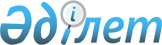 Об утверждении текста предупреждения о вреде потребления табачных изделий
					
			Утративший силу
			
			
		
					Приказ Министра здравоохранения Республики Казахстан от 16 июля 2003 года N 536. Зарегистрирован в Министерстве юстиции Республики Казахстан 30 июля 2003 года N 2416. Утратил силу приказом и.о. Министра здравоохранения Республики Казахстан от 11 ноября 2009 года N 692/1      Сноска. Утратил силу приказом и.о. Министра здравоохранения РК от 11.11.2009 N 692/1 (вводится в действие по истечении двенадцати месяцев со дня введения в действие Кодекса РК "О здоровье народа и системе здравоохранения" и его первого официального опубликования).      В целях реализации статьи 5 Закона Республики Казахстан "О профилактике и ограничении табакокурения" и в соответствии с приказом Министра здравоохранения Республики Казахстан от 16 мая 2003 года N 382, приказываю: 

      1. Утвердить прилагаемый текст предупреждения о вреде потребления табачных изделий. 

      2. Контроль за исполнением данного приказа возложит на Вице-министра здравоохранения С.Диканбаеву. 

      3. Настоящий приказ вступает в силу со дня государственной регистрации в Министерстве юстиции Республики Казахстан.       Министр 

                                                       Утвержден приказом            

Министра здравоохранения         

Республики Казахстан           

от 16 июля 2003 года N 536         

Текст предупреждения 

о вреде потребления табачных изделий       Текст предупреждения о вреде потребления табачных изделий состоит из основной и дополнительных предупредительных надписей. 

      Текст основной предупредительной надписи о вреде потребления табачных изделий: 

      "Шылым шегу сiздiн денсаулыгынызга оте зиянды" 

      "Курение серьезно вредит вашему здоровью". 

      Тексты дополнительных предупредительных надписей о вреде потребления табачных изделий: 

      1) "Шылым шегу олiмге алып келетiн аурулар тугызады" 

      "Курение вызывает смертельные заболевания"; 

      2) Балаларды темекi тутiнiнен корганыздар" 

      "Защитите детей от дыма сигарет"; 

      3) "Темекi шекпейтiндердiн омiрi узак" 

      "Кто не курит - тот живет дольше". 

      Тексты основной и двух дополнительных предупредительных надписей о вреде потребления табачных изделий размещаются на равном количестве упаковок производимого объема табачной продукции. 

      Текст предупреждения о вреде потребления табачных изделий располагается на каждой большой стороне пачки и печатается на одном из языков: на одной стороне - на казахском языке, на другой стороне - на русском языке. 

      Текст предупреждения о вреде потребления табачных изделий печатается на площади, следующей после отрывной (открывающейся) части упаковки.  
					© 2012. РГП на ПХВ «Институт законодательства и правовой информации Республики Казахстан» Министерства юстиции Республики Казахстан
				